Katedra pedagogiky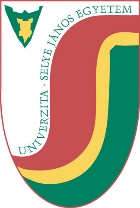         Pedagogickej fakulty Univerzity J. Selyeho v KomárneVás pozýva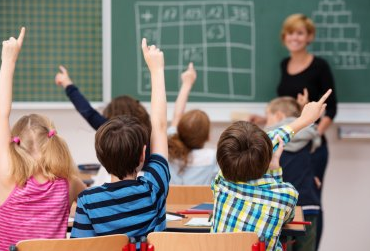 na vedecké sympóziumAKTUÁLNE ÚLOHY, PROBLÉMY A RIEŠENIA VYUČOVANIA SLOVENSKÉHO JAZYKA A SLOVENSKEJ LITERATÚRY V ŠKOLÁCH       S VJM Miesto a dátumKomárno, 13.  mája 2021Online na adrese: https://bbbtkk.ujs.sk/b/dr--lns-p5i-lmnNaše ciele:Slovenský jazyk a slovenská literatúra je špecifickým učebným predmetom v školách s vyučovacím jazykom maďarským a zaberá v hierarchii učebných predmetov popredné miesto. Jeho špecifickosť determinuje skutočnosť, že slovenský jazyk má v Slovenskej republike postavenie štátneho jazyka, je väčšinovým jazykom, komunikačným prostriedkom, t. j. nástrojom dorozumenia občanov maďarskej národnosti s občanmi inej národnosti v Slovenskej republike a súčasne druhým (špecifickým cieľovým) jazykom v školách s vyučovacím jazykom maďarským. Pri plánovaní učiva a výchovno-vzdelávacieho procesu sa zohľadňujú spoločenské požiadavky. Cieľom vedeckého sympózia je úsilie o zlepšenie úrovne ovládania slovenského jazyka na prvom stupni základných škôl s vyučovacím jazykom maďarským prostredníctvom vyučovacieho predmetu slovenský jazyk a slovenská literatúra.Vedecký garant sympózia: Dr. habil. Ing. István Szőköl, PhD., ING-Paed IGIPVedecký výbor: Doc. PaedDr. Silvia Barnová, PhD. - Vysoká škola DTI (Slovensko),Doc. Dr. Ivan Halász, PhD. - UJS, Komárno (Slovensko) Dr. habil. PaedDr. Kinga Horváth, PhD. – UJS, Komárno (Slovensko) Prof. PaedDr. Ing. Roman Hrmo, PhD., MBA.- Vysoká škola DTI (Slovensko), Prof. Dr. Krisztián Józsa, PhD. - UJS, Komárno (Slovensko) Doc. PhDr. PaedDr. Slávka Krásna, PhD. - Vysoká škola DTI (Slovensko),Dr. habil. PaedDr. Melinda Nagy, PhD. – UJS, Komárno (Slovensko) Doc. RNDr. Edita Partová, PhD. – UK BA (Slovensko)PaedDr. Dáša Porubčanová, PhD. - Vysoká škola DTI (Slovensko),Prof. Dr. Béla Pukánszky, DrSc. – UJS, Komárno (Slovensko) Doc. PaedDr. Patrik Šenkár, PhD. - UJS, Komárno (Slovensko) Dr. habil. Ing. István Szőköl, PhD. – UJS, Komárno (Slovensko) Dr. habil. László Varga, PhD. – University of Sopron (Maďarská republika)Organizačný výbor: Dr. habil. Ing. István Szőköl, PhD. . – UJSPaedDr. Terézia Strédl, PhD. – UJSBc. Martina Marosi – UJSBc. Mária Bartal - UJSMgr. Molnár Bálint- UJSMucha Dóra- UJSMgr. Néveri Varagya Szilvia- UJSJazyk rokovania: Oficiálnym jazykom sympózia je maďarký a slovenský jazyk. Registrácia:Po zaslaní prihlášky do 30. apríla 2021 pre limitovaný počet účastníkov je registrácia bezplatná. Prihlášku môžete zaslať na adresu organizátorov: Bc. Martina Marosi, marosim@ujs.sk.